AmaçMADDE 1 - (1) Bu yönergenin amacı, 05/01/1961 tarihli ve 237 sayılı Taşıt Kanununa tabi, Üniversiteye ait araçları, kadrolu şoför veya personel haricinde, sürebilecek kamu görevlilerinin belirlenmesine ilişkin, esas ve usulleri tespit etmektir.KapsamMADDE 2 - (1) Bu yönerge, Üniversite'ye ait taşıtları, kapsar. DayanakMADDE 3 - (1) Bu yönerge, 237 sayılı Taşıt Kanuna istinaden çıkartılan Bakanlar Kurulu'nun 17/03/2006 gün ve 2006/10194 sayılı Kararına, dayanılarak hazırlanmıştır.TanımlarMADDE 4 - (1) Bu yönergede geçen; Üniversite : Tekirdağ Namık Kemal Üniversitesi'ni, Rektör :  Tekirdağ Namık Kemal Üniversitesi Rektörü'nü,              Kamu Görevlisi : 237 sayılı Taşıt Kanununa istinaden emir ve zatlarına, makam hizmetlerine veya görevin ifası için kendisine taşıt kullanmasına bu yönerge hükümlerine göre izin verilen kamu görevlilerini,Kanun : 05/01/1961 tarih ve 237 sayılı Taşıt Kanunu,Taşıt :Kanun kapsamına giren, Üniversite mülkiyetinde veya hizmet alımı suretiyle edinilmiş olan motorlu ulaştırma araçlarını, ifade eder.Genel EsaslarMADDE 5 - (1) Taşıtların, kamu görevlilerince sürülebilmesinin, genel esasları şunlardır:Kamu görevlisi; toplantı, keşif, sağlık hizmetleri, tahsilat, tebligat, arazide yürütülecek hizmet ve benzeri bir görev için görevlendirilmiş olmalıdır.Bu görevlendirmede, taşıt kullanımı zorunlu olmalıdır.Kamu görevlisi, taşıt sürmeyi kabul etmiş olmalıdır.ç) Kamu görevlisi, aracı sürebilecek gerekli ve geçerli sürücü belgesine, sahip olmalıdır.İkametgaha geliş ve gidişlerde kullanımMADDE 6 - (1) İkametgahının, görevli olduğu yerin belediye sınırları içinde olması kaydıyla; ikametgahına, geliş veya gidişlerinde, taşıt tahsis edilebilen kamu görevlileri, beşinci maddenin (c) ve (ç) bentlerindeki şartları taşımaları halinde, taşıtı, kendileri sürebilirler.ZararMADDE 7 - (1) Taşıtları süren kamu görevlilerinden kaynaklanan zararlar, hakkında; 10/12/2003 gün ve 5018 sayılı "Kamu Mali Yönetim ve Kontrol Kanunu"nun 48 nci madde hükümlerine göre işlem yapılır.Diğer HükümlerMADDE 8 - (1) Taşıtlar, Rektör'ün izni ile Rektör Yardımcıları, Dekan, Yüksekokul Müdürü, Enstitü Müdürü ve Merkez Müdürünün belirleyeceği ve yönergenin, beşinci maddesinin (c) ve (ç) bentlerindeki şartlara sahip kamu görevlisi tarafından, birimlerin, hizmeti amacı ile kullanılabilir.Taşıtların kullanımı için görev kağıdı, düzenlenir. Görev kağıdında, taşıtın kullanılacağı tarih, kullanacak kişi, görevin ne olduğu, gidiş ve dönüş yeri ile süre belirtilmek zorundadır.Taşıt görev kağıdı, Rektörlük birimlerinde; Genel Sekreter, diğer birimlerde ise; Dekan Yardımcısı, Müdür Yardımcısı veya ilgili birimin Sekreteri tarafından imzalanır. Görev kağıdının bir örneği, görev süresince taşıtta bulundurulur.MADDE 9 - (1) Taşıtlar, keyfi veya özel amaçlarla kullanılamaz. Aksine davrananlar hakkında, idari ve adli soruşturma açılır. Bu durumda meydan gelen zarar, taşıtı kullanan kamu görevlisinden, tahsil edilir.MADDE 10 - (1) Taşıta ait akaryakıt ve sigorta masrafları, kullanan kamu görevlisine ait birim tarafından, karşılanır.Trafik cezaları, taşıtı kullanan kamu görevlisi tarafından, ödenir.Taşıt kullanımında, Başbakanlık tarafından yayınlanan tasarruf genelgelerine uygun davranılacaktır.MADDE 11 - (1) Bu yönergede hüküm bulunmayan hallerde, 12/01/1961 tarihli Resmi Gazete de yayımlanan 237 sayılı Taşıt Kanunu hükümleri uygulanır.YürürlükMADDE 11 - (1) Bu yönerge, Üniversite Yönetim Kurulu tarafından kabul edildiği tarihte yürürlüğe girer.YürütmeMADDE 12 - (1) Bu yönerge, Rektör tarafından yürütülür.*Yürürlük Tarihi:…../…../2006*İlgili Birim: İdari ve Mali İşler Daire Başkanlığı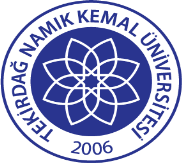 TNKÜ’YE AİT TAŞITLARI SÜREBİLECEK KAMU GÖREVLİLERİNİN BELİRLENMESİNE VE KULLANIMINA İLİŞKİN YÖNERGEDoküman No: EYS-YNG-057TNKÜ’YE AİT TAŞITLARI SÜREBİLECEK KAMU GÖREVLİLERİNİN BELİRLENMESİNE VE KULLANIMINA İLİŞKİN YÖNERGEHazırlama Tarihi: 01.11.2021TNKÜ’YE AİT TAŞITLARI SÜREBİLECEK KAMU GÖREVLİLERİNİN BELİRLENMESİNE VE KULLANIMINA İLİŞKİN YÖNERGERevizyon Tarihi: --TNKÜ’YE AİT TAŞITLARI SÜREBİLECEK KAMU GÖREVLİLERİNİN BELİRLENMESİNE VE KULLANIMINA İLİŞKİN YÖNERGERevizyon No: 0TNKÜ’YE AİT TAŞITLARI SÜREBİLECEK KAMU GÖREVLİLERİNİN BELİRLENMESİNE VE KULLANIMINA İLİŞKİN YÖNERGEToplam Sayfa Sayısı: 2